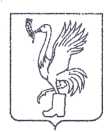 СОВЕТ ДЕПУТАТОВТАЛДОМСКОГО ГОРОДСКОГО ОКРУГА МОСКОВСКОЙ ОБЛАСТИ141900, г. Талдом, пл. К. Маркса, 12                                                            тел. 8-(49620)-6-35-61; т/ф 8-(49620)-3-33-29 ИНН 5078016823    ОГРН 1075010003936                                                   e-mail: org-taldom@yandex.ru                                                                                                                                                                         Р Е Ш Е Н И Еот 29 февраля  2024_ г.                                                                        №__26___┌                                           ┐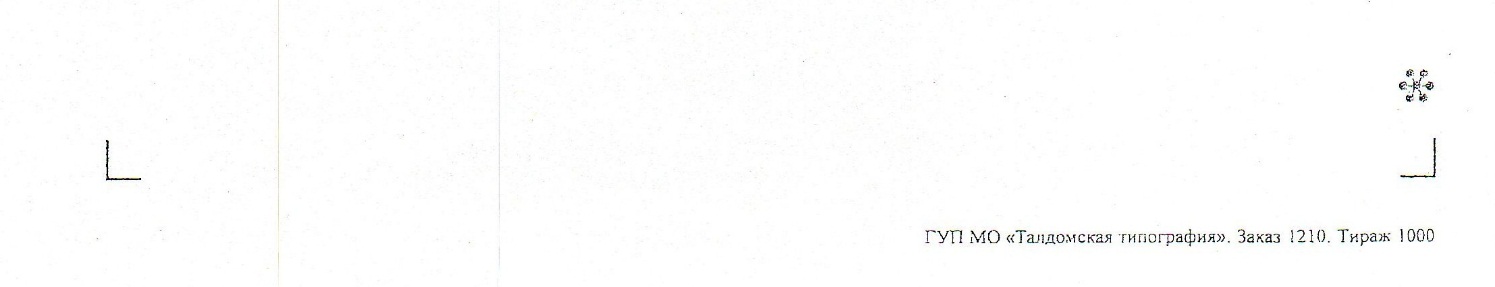 О внесении изменений в приложение к решению Совета депутатов Талдомского городского округаот 30.07.2020 № 54 «Об утверждении порядка премирования лица, замещающего муниципальную должность в Талдомском городском округе Московской области»В соответствии законом Московской области от 29.12.2022 №262/2022-ОЗ «О внесении изменений в закон Московской области «О денежном содержании лиц, замещающих муниципальные должности и должности муниципальной службы в Московской области», рассмотрев обращение главы Талдомского городского округа, Совет депутатов Талдомского городского округа Московской области,РЕШИЛ:1. Внести в приложение к решению Совета депутатов Талдомского городского округа Московской области от 30.07.2020 № 54 «Об утверждении порядка премирования лица, замещающего муниципальную должность в Талдомском городском округе Московской области» следующие изменения:В пункте 4:- слова «по итогам работы за год» заменить словами «по итогам работы за квартал, год»;- исключить слова «(не ограниченная максимальным размером)». 2. В пункте 6 слова «по итогам работы за год» заменить словами «по итогам работы за квартал, год».3. В пункте 7 слова «по итогам работы за год» заменить словами «по итогам работы за квартал, год».4. В пункте 8 слова «по итогам работы за год» заменить словами «по итогам работы за квартал, год»;5. Настоящее решение вступает в силу с даты его подписания и применяется к правоотношениям, возникшим с 01.01.2024.6. Контроль исполнения настоящего решения возложить на председателя Совета депутатов Талдомского городского округа Аникеева М.И.Председатель Совета депутатовТалдомского городского округа	     М.И. АникеевГлава Талдомского городского округа                                                                                             Ю.В. Крупенин